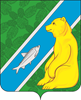 О внесении изменения в постановление администрации г.п. Андра от 22.06.2018 № 277 «Об утверждении Порядка уведомления муниципальными служащими администрации городского поселения Андра представителя нанимателя (работодателя) о намерении выполнять иную оплачиваемую работу»В соответствии с Федеральным законом от 16 декабря 2019 года № 432-ФЗ «О внесении изменений в отдельные законодательные акты Российской Федерации в целях совершенствования законодательства Российской Федерации о противодействии коррупции», Постановлением Губернатора Ханты-Мансийского автономного округа-Югры от 21.02.2020 № 12 «О внесении изменений в некоторые постановления Губернатора Ханты-Мансийского автономного округа – Югры»:         1. Внести изменения в Приложение к постановлению администрации городского поселения Андра от 22.06.2018 № 277 «Об утверждении Порядка уведомления муниципальными служащими администрации городского поселения Андра представителя нанимателя (работодателя) о намерении выполнять иную оплачиваемую работу», изложив пункт 3 в следующей редакции:        «3. Уведомление муниципальным служащим представителя нанимателя (работодателя) о намерении выполнять иную оплачиваемую работу (далее - уведомление) составляется муниципальным служащим и направляется представителю нанимателя (работодателя) до начала выполнения данной работы по установленной форме (приложение 1 к Порядку).         Вновь назначенные на должность муниципальной службы муниципальные служащие, осуществляющие иную оплачиваемую работу на день назначения на должность муниципальной службы органов местного самоуправления городского поселения Андра, уведомляют представителя нанимателя (работодателя) о выполнении иной оплачиваемой работы в день назначения на должность муниципальной службы по установленной форме (приложение 1 к Порядку).».          2. Обнародовать настоящее постановление посредством размещения в информационно – телекоммуникационной сети «Интернет», на официальном сайте администрации муниципального образования городское поселение Андра по адресу www.andra-mo.ru, а также разместить на информационных стендах администрации городского поселения Андра.3. Постановление вступает в силу с момента обнародования.4. Контроль за исполнением постановления оставляю за собой.Глава городского поселения Андра                                                                        Жук Н.В.Исполнитель:								                 О.В. Васильеваведущий специалист организационно-правового отделаЛист рассылки:ОПО – 2 экз.АДМИНИСТРАЦИЯГОРОДСКОГО ПОСЕЛЕНИЯ   АНДРАОктябрьского районаХанты- Мансийского автономного округа – ЮгрыПОСТАНОВЛЕНИЕАДМИНИСТРАЦИЯГОРОДСКОГО ПОСЕЛЕНИЯ   АНДРАОктябрьского районаХанты- Мансийского автономного округа – ЮгрыПОСТАНОВЛЕНИЕАДМИНИСТРАЦИЯГОРОДСКОГО ПОСЕЛЕНИЯ   АНДРАОктябрьского районаХанты- Мансийского автономного округа – ЮгрыПОСТАНОВЛЕНИЕАДМИНИСТРАЦИЯГОРОДСКОГО ПОСЕЛЕНИЯ   АНДРАОктябрьского районаХанты- Мансийского автономного округа – ЮгрыПОСТАНОВЛЕНИЕАДМИНИСТРАЦИЯГОРОДСКОГО ПОСЕЛЕНИЯ   АНДРАОктябрьского районаХанты- Мансийского автономного округа – ЮгрыПОСТАНОВЛЕНИЕАДМИНИСТРАЦИЯГОРОДСКОГО ПОСЕЛЕНИЯ   АНДРАОктябрьского районаХанты- Мансийского автономного округа – ЮгрыПОСТАНОВЛЕНИЕАДМИНИСТРАЦИЯГОРОДСКОГО ПОСЕЛЕНИЯ   АНДРАОктябрьского районаХанты- Мансийского автономного округа – ЮгрыПОСТАНОВЛЕНИЕАДМИНИСТРАЦИЯГОРОДСКОГО ПОСЕЛЕНИЯ   АНДРАОктябрьского районаХанты- Мансийского автономного округа – ЮгрыПОСТАНОВЛЕНИЕАДМИНИСТРАЦИЯГОРОДСКОГО ПОСЕЛЕНИЯ   АНДРАОктябрьского районаХанты- Мансийского автономного округа – ЮгрыПОСТАНОВЛЕНИЕАДМИНИСТРАЦИЯГОРОДСКОГО ПОСЕЛЕНИЯ   АНДРАОктябрьского районаХанты- Мансийского автономного округа – ЮгрыПОСТАНОВЛЕНИЕ«30»марта2020г.№56пгт. Андрапгт. Андрапгт. Андрапгт. Андрапгт. Андрапгт. Андрапгт. Андрапгт. Андрапгт. Андрапгт. Андра